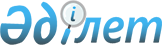 Об определении специализированных мест для организации и проведения мирных собраний, порядка использования специализированных мест для организации и проведения мирных собраний, норм их предельной заполняемости, а также требований к материально-техническому и организационному обеспечению специализированных мест для организации и проведения мирных собраний, границ прилегающих территорий, в которых запрещено проведение пикетирования в Айтекебийском районеРешение Айтекебийского районного маслихата Актюбинской области от 14 сентября 2020 года № 470. Зарегистрировано Департаментом юстиции Актюбинской области 24 сентября 2020 года № 7458.
      В соответствии со статьей 6 Закона Республики Казахстан от 23 января 2001 года "О местном государственном управлении и самоуправлении в Республике Казахстан", статьями 8 и 9 Закона Республики Казахстан от 25 мая 2020 года "О порядке организации и проведения мирных собраний в Республике Казахстан", Айтекебийский районный маслихат РЕШИЛ:
      1. Определить специализированные места для организации и проведения мирных собраний в Айтекебийском районе, порядок использования специализированных мест для организации и проведения мирных собраний, нормы их предельной заполняемости, а также требования к материально-техническому и организационному обеспечению специализированных мест для организации и проведения мирных собраний, согласно приложению 1 к настоящему решению.
      2. Определить границы прилегающих территорий, в которых запрещено проведение пикетирования в Айтекебийском районе согласно приложению 2 к настоящему решению.
      3. Государственному учреждению "Аппарат Айтекебийского районного маслихата" в установленном законодательством порядке обеспечить государственную регистарцию настоящего решения в Департаменте юстиции Актюбинской области.
      4. Настоящее решение вводится в действие со дня его первого официального опубликования. Специализированные места для организациии проведения мирных собраний в Айтекебийском районе, порядок использования специализированных мест для организации и проведения мирных собраний, нормы их предельной заполняемости, а также требования к материально-техническому и организационному обеспечению специализированных мест для организации и проведения мирных собраний
      1. Для организации и проведения собраний, митингов, пикетирования:
      2. Для организации и проведения демонстраций, шествий:
      Порядок использования специализированных мест для организации и проведения мирных собраний
      1. Настоящий порядок использования специализированных мест для организации и проведения мирных собраний (далее-Порядок) разработан на основании Закона Республики Казахстан от 25 мая 2020 года "О порядке организации и проведения мирных собраний в Республике Казахстан" и определяет порядок использования специализированных мест для организации и проведения мирных собраний (далее-Закон).
      2. Специализированные места для организации и проведения мирных собраний являются местами общего пользования и определены местным представительным органом Айтекебийского района для проведения мирных собраний.
      В специализированных местах для проведения мирных собраний – проводятся публичные мероприятия, являющееся по своему характеру мирными, ненасильственными и невооруженными, не создающими угрозу интересам государственной безопасности, общественного порядка, охраны здоровья, защиты нравственности населения, прав и свобод других лиц. 
      В специализированных местах для проведения мирных собраний запрещается проведение собраний, митингов, демонстраций, шествий и пикетирования в нарушение действующего Закона.
      При введении чрезвычайного, военного положения или правового режима антитеррористической операции на период их действия проведение мирных собраний может быть запрещено или ограничено в порядке, установленном Законами Республики Казахстан "О чрезвычайном положении", "О военном положении" и "О противодействии терроризму".
      Мирные собрания в специализированных местах не могут начинаться ранее 9 часов и заканчиваться позднее 20 часов по местному времени в день проведения мирных собраний.
      Отношения нерегулируемые настоящим Порядком регулируются в соответствии с действующим законодательством Республики Казахстан. Границы прилегающих территорий, в которых запрещено проведение пикетирования в Айтекебийском районе
      Сноска. Приложение 2 – в редакции решения Айтекебийского районного маслихата Актюбинской области от 09.02.2024 № 173 (вводится в действие по истечении десяти календарных дней после дня его первого официального опубликования).
      Определить следующие границы прилегающих территорий, в которых запрещено проведение пикетирования:
      1) в местах массовых захоронений – 800 метров;
      2) на объектах железнодорожного, воздушного и автомобильного транспорта и прилегающих к ним территориях – 800 метров;
      3) на территориях, прилегающих к организациям, обеспечивающим обороноспособность, безопасность государства и жизнедеятельность населения – 800 метров;
      4) на территориях, прилегающих к опасным производственным объектам и иным объектам, эксплуатация которых требует соблюдения специальных правил техники безопасности - 800 метров;
      5) на магистральных железнодорожных сетях, магистральных трубопроводах, национальной электрической сети, магистральных линиях связи и прилегающих к ним территориях – 800 метров.
					© 2012. РГП на ПХВ «Институт законодательства и правовой информации Республики Казахстан» Министерства юстиции Республики Казахстан
				
      Председатель сессии Айтекебийского районного маслихата 

А. Дошаев

      Секретарь Айтекебийского районного маслихата 

Е. Тансыкбаев
приложение-1 к решению 
Айтекебийского районного 
маслихата от 14 сентября 2020 
года № 470
№
Специализированное место
Материально-техническое оснащение
Норма их предельной наполняемости
1
Центральный парк (Айтекебийский район, село Темирбека Жургенова, улица Балдырган, 23)
- искусственное освещение;
- точка для подключения электроэнергии;
- камера видеонаблюдения и видеофиксации;
- оборудование, позволяющее обеспечить соблюдение санитарных норм и правил (урны для мусора);
- парковка;
- подъезды и выезды для специальной техники, пожарной техники, спасательных и медицинских служб.
Не более 500 человек
№
Специализированное место
Материально-техническое оснащение
Норма их предельной наполняемости
1
От площади Дома культуры "Целинник", по улице Ы. Алтынсарина, до улицы Балдырган
Длина маршрута составляет 660 метров;
- Имеется уличное освещение;
- камеры видеонаблюдения и видеофиксации.
- оборудование, позволяющее обеспечить соблюдение санитарных норм и правил (урны для мусора)
- парковка;
- подъезды и выезды для специальной техники, пожарной техники, спасательных и медицинских служб.
Не более 500 человекПриложение 2 к решению 
Айтекебийского районного 
маслихата от 14 сентября 2020 
года № 470